A-6  „KOPIE”  OBRAZÓW + RAMY +  MONTAŻ  (SYSTEM DO EKSPOZYCJI)CZ.2   I PIĘTRO – SALE KONFERENCYJNE I WYSTAWOWE - wyposażenieCZ.2   I PIĘTRO – SALE KONFERENCYJNE I WYSTAWOWE - wyposażenieCZ.2   I PIĘTRO – SALE KONFERENCYJNE I WYSTAWOWE - wyposażenieCZ.2   I PIĘTRO – SALE KONFERENCYJNE I WYSTAWOWE - wyposażenieCZ.2   I PIĘTRO – SALE KONFERENCYJNE I WYSTAWOWE - wyposażenieCZ.2   I PIĘTRO – SALE KONFERENCYJNE I WYSTAWOWE - wyposażenieCZ.2   I PIĘTRO – SALE KONFERENCYJNE I WYSTAWOWE - wyposażenieCZ.2   I PIĘTRO – SALE KONFERENCYJNE I WYSTAWOWE - wyposażenie1/1sala  konferencyjno-wystawowa- ZIELONASymbolOryginałKopiaZdjęcieIlośćCena bruttoWartość1/1sala  konferencyjno-wystawowa- ZIELONA5Z- Kopia obrazu Wł. Podkowińskiego „ Strumień między drzewami” Strumień między drzewami. 
1893. Olej na płótnie. 73 x 80,5 cm. 
Muzeum Narodowe w Warszawie.71x78,5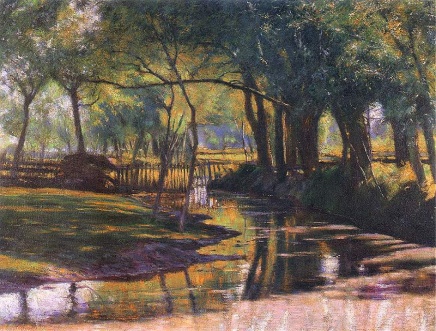 1 szt1/1sala  konferencyjno-wystawowa- ZIELONA5Za- Rama 1 szt1/1sala  konferencyjno-wystawowa- ZIELONA6 Z- Kopia obrazu Wł. Podkowińskiego  „w ogrodzie przy klombie” W ogrodzie przy klombie. 
1891. Olej na płótnie. 50 x 61 cm. 
Muzeum Narodowe, Poznań.48x59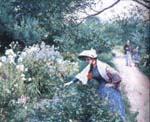 1 szt1/1sala  konferencyjno-wystawowa- ZIELONA6Za- Rama1 szt1/1sala  konferencyjno-wystawowa- ZIELONA7 Z- Kopia obrazu Wł. Podkowińskiego  „Sad w Chrzęsnem” Sad w Chrzęsnem. 
1892. Olej na płótnie. 58 x 74 cm. 
Muzeum Narodowe, Poznań.56x72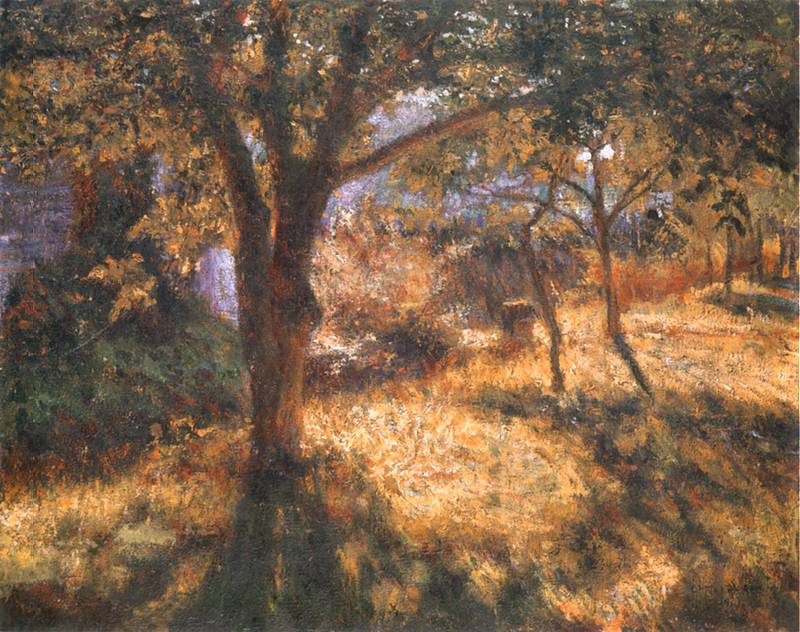 1 szt1/1sala  konferencyjno-wystawowa- ZIELONA7Z a –Rama1 szt1/1sala  konferencyjno-wystawowa- ZIELONA13 Z- Kopia obrazu Wł. Podkowińskiego  „Dzieci w ogrodzie” Dzieci w ogrodzie. 
1892. Olej na płótnie. 47 x 62 cm. 
Muzeum Narodowe, Warszawa.45x60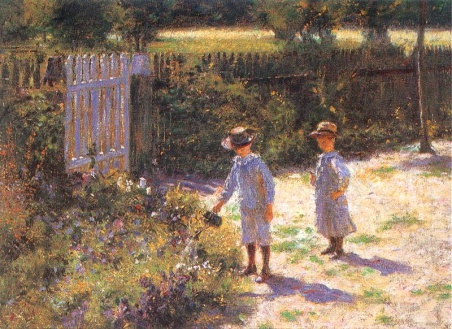 1 szt1/1sala  konferencyjno-wystawowa- ZIELONA13Z a- Rama1 szt1/1sala  konferencyjno-wystawowa- ZIELONA15 Z- Kopia obrazu Wł. Podkowińskiego  „Mokra Wieś” Mokra Wieś. 
1892. Olej na płótnie. 72 x 91 cm. 
Muzeum Narodowe, Poznań.70x89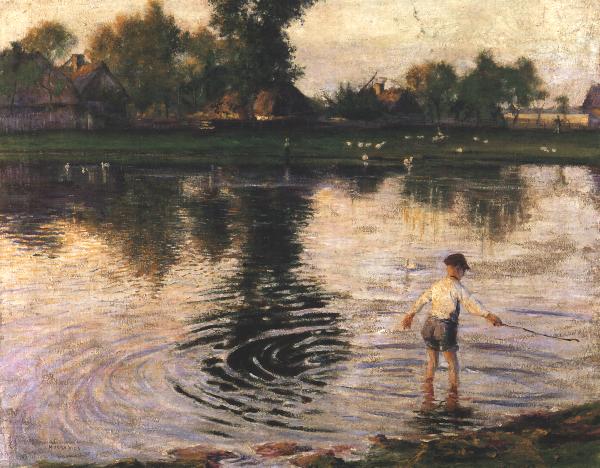 1 szt1/1sala  konferencyjno-wystawowa- ZIELONA15Z a –Rama1 szt1/1sala  konferencyjno-wystawowa- ZIELONA8R- kopia obrazu W.Podkowiński „W.Karska” Portret Wincentyny Karskiej
1891. Olej na płótnie. 115 x 55 cm. 
Muzeum Narodowe, Warszawa.113x53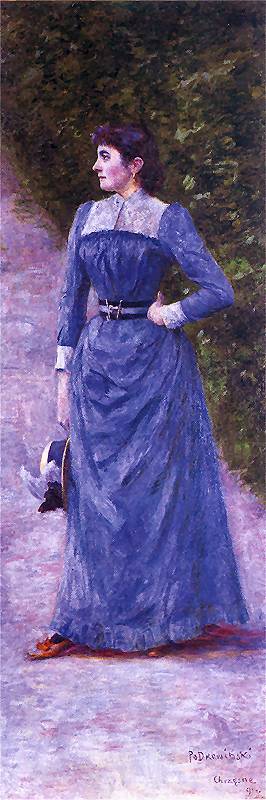 1 szt1/1sala  konferencyjno-wystawowa- ZIELONA8R a –Rama1 szt1/1sala  konferencyjno-wystawowa- ZIELONA12R- kopia obrazu W.Podkowiński  „W ogrodzie” W ogrodzie
Ok. 1892. Olej na płótnie. 82,5 x 118,5 cm. 
Muzeum Śląskie, Katowice.80,5x116,5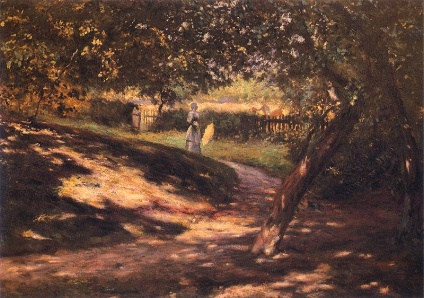 1 szt12R a – Rama1 szt1/13sala konferencyna - NIEBIESKA2N- kopia obrazu W.Podkowiński  „Szał uniesień” Szał uniesień 
1894. Olej na płótnie.  310 x 275 cm. 
Muzeum Narodowe, Kraków.190x167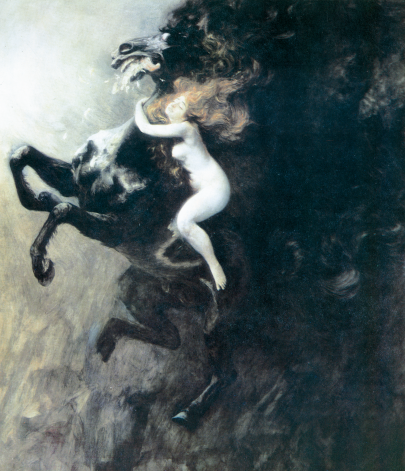 1 szt1/13sala konferencyna - NIEBIESKA2Na – Rama1 szt1/13sala konferencyna - NIEBIESKA10N- kopia obrazu W.Podkowiński  „Konwalia” Konwalia 
1892. Olej na płótnie. 141 x 90 cm. 
Muzeum Narodowe, Kraków.139x88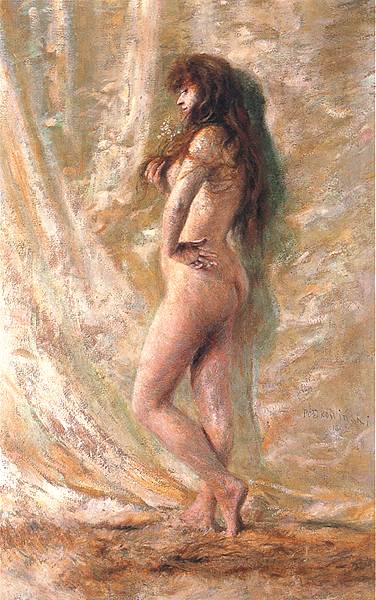 1 szt10N a - Rama1 sztSystem do ekspozycjiSystem do ekspozycji obrazów – system zawieszeń ze zintegrowanym oświetyleniem– sala zielona, typ Ramy Kultury –Galeria ,  np. GALO2M lub system Multirail 12 V – STAS  (Meram) (dł. 1, 5 m  10 – 11 elem)- lub równoważnySystem do ekspozycji obrazów – system zawieszeń ze zintegrowanym oświetyleniem– sala zielona, typ Ramy Kultury –Galeria ,  np. GALO2M lub system Multirail 12 V – STAS  (Meram) (dł. 1, 5 m  10 – 11 elem)- lub równoważnySystem do ekspozycji obrazów – system zawieszeń ze zintegrowanym oświetyleniem– sala zielona, typ Ramy Kultury –Galeria ,  np. GALO2M lub system Multirail 12 V – STAS  (Meram) (dł. 1, 5 m  10 – 11 elem)- lub równoważny8 x 2 m16mbRazem Razem Razem Razem 